На основу члана 5. Одлуке о бесповратном суфинансирању активности на инвестиционом одржавању и унапређењу својстава зграда, поступку доделе средстава, проценту учешћа и условима под којим град Врање учествује у финансирању активности одржавања(„Сл. гласник града Врања“, број 28/18 и 24/22), Градско веће града Врања, на седници одржаној 08.07.2024. године, расписало је:ЈАВНИ ПОЗИВза избор пројеката за бесповратно суфинансирање активности инвестиционог одржавања и унапређења својстава зграда  Расписује се Јавни позив за избор пројеката за бесповратно суфинансирање активности инвестиционог одржавања и унапређења својстава зграда, на територији града Врања, средствима буџета града Врања. Укупан износ средства намењен за бесповратно суфинансирање активности, по овом Јавном позиву, износи 2.500.000,00 динара и односи се на ПГР зону 1 у Врању. Град Врање ће учествовати у бесповратном суфинансирању пројеката по једној пријави у износу до 50% предрачунске вредности радова, док подносилац пријаве обезбеђује преостала потребна средстава. Средства се додељују за извођење радова на инвестиционом одржавању и унапређењу својстава зграда:1) санација равних кровова у циљу спречавања настанка штетних последица по живот и здравље људи и безбедност зграде;2) инвестиционо одржавање фасада ради спречавања штетних последица по безбедност (већег броја) грађана;3) замена употребљених грађевинских материјала који су штетни по живот и здравље људи;4) унапређење енергетских својстава зграде ради смањења негативних утицаја на животну средину (услед нерационалне потрошње и емисије штетних гасова);5) друге активности којима се спречава настанак штетних последица по здравље и живот грађана, животну средину, привреду и имовину веће вредности.Право учешћа на конкурсу имају лица која у складу са законом врше послове управљања зградом и то: 1) власник, за зграде било које намене у којима је једно лице искључиви власник свих делова зграде;2) власници посебних делова, за породичне куће;3) стамбена заједница преко својих органа или професионални управник коме су поверени послови управљања, у стамбеној згради која има заједничке делове зграде и најмање два посебна дела чији су власници различита лица;4) власници посебних делова преко својих органа, у зградама које немају ниједан посебан део намењен за становање, преко удружења основаног у складу са законом којим се уређује оснивање и правни положај удружења. Обавезна конкурсна документација коју треба доставитиПодносилац пријаве је обавезан да достави следећу документацију:	1) Пријавни образац број 1. (попуњен електронски, ћириличним писмом, одштампан у једномпримерку, потписан и оверен од стране одговорног лица);2) Препис листа непокретности или други доказ о праву на објекту;3) Решење о регистрацији стамбене заједнице, уколико се ради о стамбеној заједници;4) Одлука скупштине стамбене заједнице о подношењу пријаве на јавни позив на основу претходно утврђеног програма одржавања зграде;5) Извод из програма одржавања зграде у коме су наведене активности инвестиционог одржавања предвиђене за текућу годину (за стамбене јединице);6) Техничка документација потребна за извођење радова у складу са Законом о планирању и изградњи;7) Доказ да је подносилац обезбедио средства потребна за реализацију пројекта8) Друга документација од значаја за спровођење пројекта.Начин пријављивањаКомплетна документација се доставља у затвореној коверти.Пријава са прописаном документациојм се подноси на шалтеру Писарнице број 1. у Услужном центру Градске управе или поштом на адресу: Краља Милана број 1, Градско веће – Комисија за избор пројеката за бесповратно суфинансирање активности инвестиционог одржавања и унапређења својстава зграда, са назнаком „Пријава за избор пројеката за бесповратно суфинансирање активности инвестиционог одржавања и унапређења својстава зграда''.Један подносилац пријаве на јавном позиву може учествовати само са једном пријавом.Рок за подношење пријаве на овај јавни позив је 30 дана од дана објављивања јавног позива односно закључно са 07.08.2024.године. Непотпуне и неблаговремене пријаве се неће разматрати. Пријавни образац број 1. се може преузети са интернет странице града Врања http://www.vranje.org.rs.Критеријуми за оцењивање пријаве (предлог пројекта)Све пријаве са потпуном документацијом које пристигну у прописаном року биће оцењене у складу са чл. 10 Одлуке о бесповратном суфинансирању активности на инвестиционом одржавању и унапређењу својстава зграда, поступку доделе средстава, проценту учешћа и условима под којим град Врање учествује у финансирању активности одржавања(„Сл. гласник града Врања“, број 28/18), тако да максималан број бодова који се може доделити пројекту је 100. 1) Хитност интервенције									(35 бодова)2) Степен унапређења својстава зграде							(20 бодова)3) Намена објекта										(15 бодова)4) Да ли су раније коришћена средства буџета града Врања и ако јесу     да ли су обавезе предвиђене уговором у свему испоштоване			(10 бодова)5) Раније интервенције на згради							(20 бодова)Одлучивање о додели средставаКомисија врши оцењивање у складу са чл. 10 Одлуке о бесповратном суфинансирању активности на инвестиционом одржавању и унапређењу својстава зграда, поступку доделе средстава, проценту учешћа и условима под којим град Врање учествује у финансирању активности одржавања(„Сл. гласник града Врања“, број 28/18) и бодује критеријуме у складу са расписаним Јавним позивом. Најкасније у року од 30 дана од дана истека рока за подношење пријава, Комисија је дужна да сачини ранг листу пројеката и исту објави на интернет страници града Врања. Подносиоци пријава, у року од три дана од дана објављивања ранг листе на интернет страници града Врања, имају право увида у документацију коју су доставили остали учесници јавног позива, као и у поступак рада и начин рангирања пристиглих пријава од стране Комисије.На објављени предлог ранг листе, сваки учесник конкурса има право приговора Комисији  у року од 8 дана, од дана објављивања на званичном сајту града Врања.Комисија у року од 8 дана од дана истека рока за приговор, односно одлучивања по приговору, утврђује предлог коначне ранг листе подносилаца пријава о додели средстава за бесповратно суфинансирање активности инвестиционог одржавања и унапређења својстава зграда и доставља Градском већу града Врања на даљи поступак и усвајање.Градско веће доноси решење на основу коначне ранг листе.На основу решења Градског већа, градоначелник закључује Уговор о додели средстава из буџета града Врање за бесповратно суфинансирање пројеката у области инвестиционог одржавања и унапређења својстава зграда.Решење се објављује на интернет страници града Врања.За све додатне информације обратити се Славољубу Стојменовићу, члану Градског већа за ресор урбанизам и капитални пројекти , телефон 017/402-378.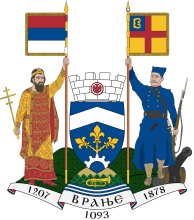 Пријава за избор пројеката за бесповратно суфинансирање активности инвестиционог одржавања и унапређења својстава зградаРеферентни број пројектаПредлагач пројекта:(назив,тип организације и адреса)Контакт особа:(име, презиме, контакт телефон и mail адреса)Дужина трајања пројекта:(у месецима)Очекивани износ финансирања из буџета ЈЛС:(износ и проценат у односу на укупну вредност пројекта)Други извори финансирања:Извор и врсту финансирања, износ, статус (у преговорима, одобрено, друго), период финансирањаДетаљан опис пројекта:Детаљан опис пројекта:Табела 1: Хитност интервенције Табела 2: Степен унапређења својстава зградеТабела 3: Намена објектаТабела 4: Да ли су раније коришћена средства буџета града Врања и ако јесу да ли су обавезе предвиђене уговором у свему испоштованеТабела 5: Раније интервенције на згради